Утверждены правила предоставления в 2023 году субсидий российским аэропортам в связи с введением режима временного ограничения полетов Правила устанавливают цели, условия и порядок предоставления субсидий на частичное возмещение расходов по обычным видам деятельности и процентов по кредитным договорам или договорам займа. Субсидии предоставляются аэропортам, расположенным на юге и в центральной части России (гг. Анапа, Белгород, Брянск, Воронеж, Геленджик, Краснодар, Курск, Липецк, Ростов-на-Дону, Симферополь, Элиста). 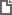 Постановление Правительства РФ от 30.05.2023 N 879
"Об утверждении Правил предоставления в 2023 году субсидий из федерального бюджета российским аэропортам на частичное возмещение расходов по обычным видам деятельности и процентов по кредитным договорам или договорам займа в период введения режима временного ограничения полетов в аэропорты юга и центральной части России" 